Superintendent’s Memo #196-20
COMMONWEALTH of VIRGINIA 
Department of Education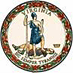 DATE:	July 31, 2020TO: 	Division SuperintendentsFROM: 	James F. Lane, Ed.D., Superintendent of Public InstructionSUBJECT: 	2020-2021 Title V, Part B, Subpart 2, Rural and Low-Income School Program Allocations under the Elementary and Secondary Education Act of 1965 (ESEA), as AmendedAttached are the 2020-2021 Title V, Part B, Subpart 2, Rural and Low-Income School Program federal allocations for school divisions that qualify (Attachment B). The total amount of the allocation is available to qualifying school divisions as of July 1, 2020, through the reimbursement process. Special terms and conditions are provided in Attachment A. The terms of the grant award are provided in Attachment C.The ESEA specifies the following eligibility criteria for Title V, Part B, Subpart 2, funds: 1) 20 percent or more of the children ages 5-17 served by the division are from families with incomes below the poverty line; and 2) all public schools in the division have a locale code of 32, 33, 41, 42, or 43. Locale codes are assigned to schools by the National Center for Education Statistics according to the physical address of each school that is matched against a geographic database maintained by the U.S. Census Bureau. The locale code definitions are listed below.Locale code “32” (Town-Distant): Territory inside an Urban Cluster that is more than 10 miles and less than or equal to 35 miles from an Urbanized Area.Locale code “33” (Town-Remote): Territory inside an Urban Cluster that is more than 35 miles from an Urbanized Area.Locale code “41” (Rural-Fringe): Census-defined rural territory that is less than or equal to 5 miles from an Urbanized Area, as well as rural territory that is less than or equal to 2.5 miles from an Urban Cluster.Locale code “42” (Rural-Distant): Census-defined rural territory that is more than 5 miles but less than or equal to 25 miles from an Urbanized Area, as well as rural territory that is more than 2.5 miles but less than or equal to 10 miles from an Urban Cluster.Locale code “43” (Rural-Remote): Census-defined rural territory that is more than 25 miles from an Urbanized Area and also more than 10 miles from an Urban Cluster.To minimize the occurrence of unliquidated funds due to school divisions failing to expend and/or request reimbursement for the full amount of funds that they are awarded, school divisions are required to encumber 85 percent of each award year’s Title V, Part B, Subpart 2, allocation by September 30 of the following year (within 15 months). School divisions are permitted to carry over up to 15 percent of their allocation for any fiscal year. The Department will reallocate funds that have not been encumbered within the allotted 15 month period of each program year to other eligible school divisions according to the procedures provided in Superintendent’s Memorandum 101-20, dated April 17, 2020. The procedures and forms for submitting an application for Title V, Part B, Subpart 2, were previously provided to school division program coordinators. Applications were due on July 1, 2020. Questions about the Title V, Part B, Subpart 2, allocations or application process should be directed to Latonia Anderson, Title I Specialist, at Latonia.Anderson@doe.virginia.gov or (804) 225-2907. JFL/laAttachmentsAdditional Required Special Terms and Conditions for Grant Awards or Cooperative Agreements (Word)Elementary and Secondary Education Act of 1965 Title V, Part B, Subpart 2, Rural and Low-Income School Program, 2020-2021 Grant Allocations (XLS)Elementary and Secondary Education Act of 1965 Title V, Part B, Subpart 2, Terms of Grant Award (Word) 